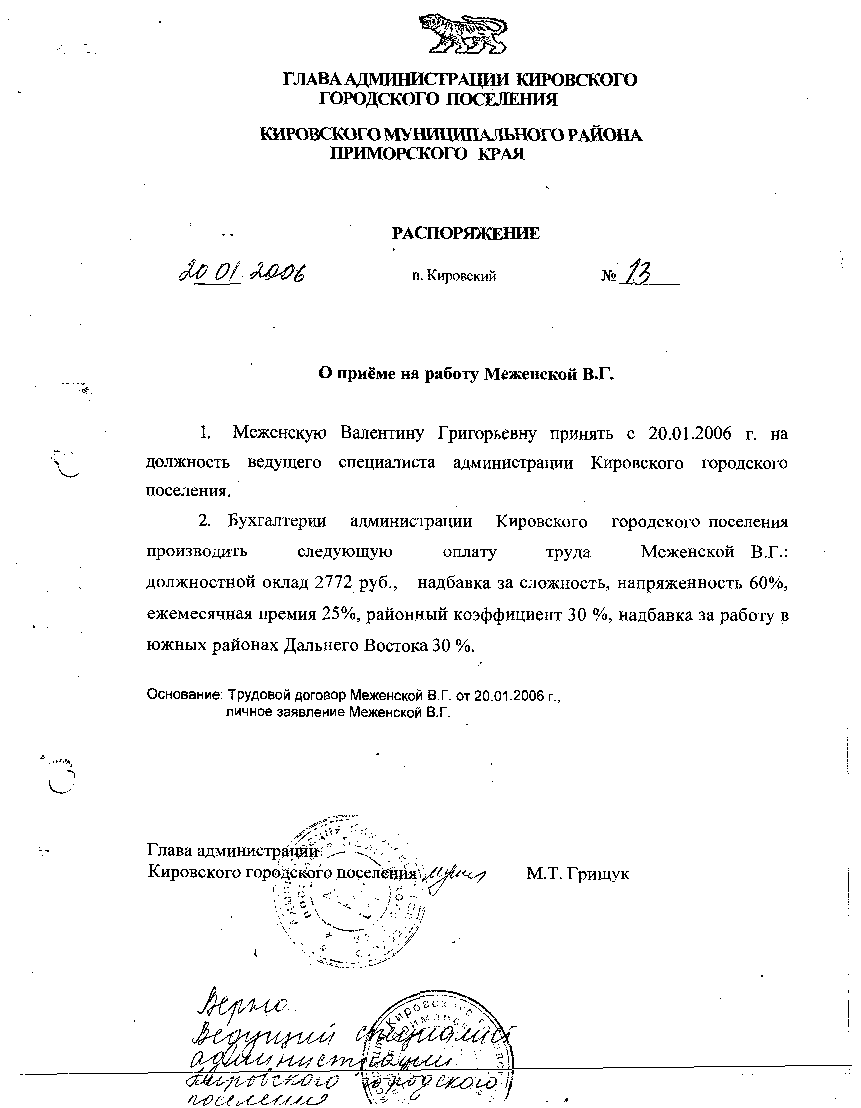 АДМИНИСТРАЦИЯ КИРОВСКОГО ГОРОДСКОГО ПОСЕЛЕНИЯ          ПОСТАНОВЛЕНИЕ              21.05.2019                         пгт. Кировский                                         250                     О внесении изменений в постановление администрации Кировского городского поселения от  09.11.2015 года № 533 Об утверждении административного регламента по предоставлению муниципальной услуги «Прием документов, необходимых для согласования  перевода жилого помещения в нежилое или нежилого  помещения  в жилое, а также выдача соответствующих решений о переводе или об отказе в переводе».             Руководствуясь Федеральным законом  от 06.10.2003 N 131-ФЗ "Об общих принципах организации местного самоуправления в Российской Федерации", Федеральным  законом от 27.07.2010 N 210-ФЗ "Об организации предоставления государственных и муниципальных услуг", в соответствии с Федеральным  законом от 27 декабря 2018 года N 558-ФЗ  «О внесении изменений в жилищный кодекс РФ в части упорядочения норм, регулирующих переустройство и (или) перепланировку помещений в многоквартирном  доме», руководствуясь Уставом Кировского городского поселения, в целях приведения муниципальных нормативных правовых актов администрации Кировского городского поселения в соответствие с действующим законодательством, администрация Кировского городского поселения              ПОСТАНОВЛЯЕТ:             1. Внести в раздел 3 «Административные процедуры» административного регламента по предоставлению муниципальной услуги «Прием документов, необходимых для согласования  перевода жилого помещения в нежилое или нежилого  помещения  в жилое, а также выдача соответствующих решений о переводе или об отказе в переводе», утвержденного постановлением администрации Кировского городского поселения от 9.11.2015года №533 следующие изменения:1.1.В пункте 3.3 подпункта 3.3.3 д) во 2-ом абзаце, е) во втором  абзаце , з) первом  абзаце,  в подпункте 3.3.6, подпункте 3.3.7 заменить  слова "жилых помещений" словами "помещений в многоквартирном доме". В пункте 3.4 подпункте 3.4.2 и подпункте 3.4.4 заменить  слова "жилых помещений" словами "помещений в многоквартирном доме". В пункте 3.5 подпункте 3.5.1. и подпункте 3.5.2. заменить  слова "жилых помещений" словами "помещений в многоквартирном доме".2.  Общему отделу администрации Кировского городского поселения (Гладышенко А.А.) опубликовать настоящее постановление в средствах массовой информации и разместить  на официальном сайте  Кировского городского поселения в сети Интернет  www.primorsky-kgp.ru.        3. Настоящее постановление вступает в силу со дня официального опубликования.Глава Кировского городского поселения- Глава  администрации Кировского городского поселения                                                    С.А.Лозовских                                                           